Załącznik nr2 do Umowy (3 strony).Need For StringsRider techniczny 2023 – Oświetlenie, ScenaMile widziany:Reflektor punktowy "follow spot" wraz z obsługą	1Krzesło bez podłokietników (na scenie)	2 szt Stabilna scena atestowana o wymiarach 8x6m wysokość minimum 100cm wraz ze schodami. Podest sceniczny suchy, przewody łączące urządzenia muszą by uporządkowane. W przypadku pleneru obowiązkowo boki i horyzont sceny w kolorze czarnym (np. siatka sceniczna). Ekran z tyłu sceny, projektor zamontowany tak aby osoby na scenie nie zasłaniały wyświetlanego obrazu.Martinmac500 – Krata tyłMegaTriBar / FlashWasher – na konstrukcjach 1m.Mac500/ beam5r – Na konstrukcjach 1m.MacAura/ zmiennik– Krata tył / podłoga między konstrukcjami 1m.MartinAtomic– Krata tył.ReflektoryPAR64FROST–Zewnętrzne.ReflektoryPAR64NSP – Wewnętrzne (2 na środku). Hazer+wentylator – po obu stronach sceny.Każde urządzenie musi by zaadresowane na swój indywidualny kanał DMX.Wszystkie urządzenia muszą być w pełni sprawne, zapatchowane w sterowniku, a ich poprawne działanie sprawdzone przed rozpoczęciem próby.Konsoleta: Dowolna (Wykluczone są jednak sterowniki typu: Flash, Eurolite, Behringer, Showtec itp.)Podczas koncertu oraz próby wymagana jest obecność osoby która posiada odpowiednią wiedzę w zakresie obsługi i programowania danej konsolety. (Zalecane konsolety: Avolites, Chamsys)Wymagania techniczne są załącznikiem do umowy, wszelkie odstępstwa muszą być konsultowane z realizatorem zespołu. Zastrzegamy sobie możliwość drobnych zmian.Dwa tygodnie przed koncertem prosimy o kontakt z oświetleniowcem w celu uzgodnienia szczegółów. W razie braku w/w urządzenia istnieje możliwość wynajęcia poszczególnych elementów u realizatora oświetlenia.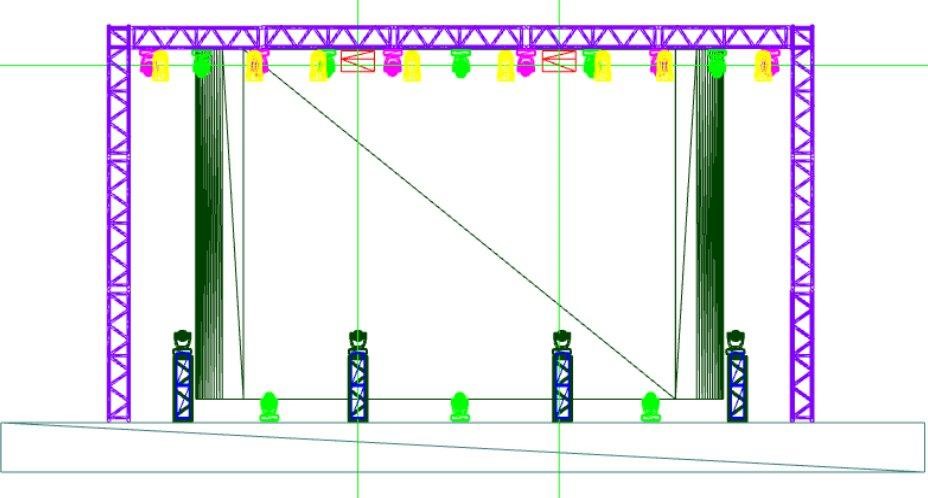 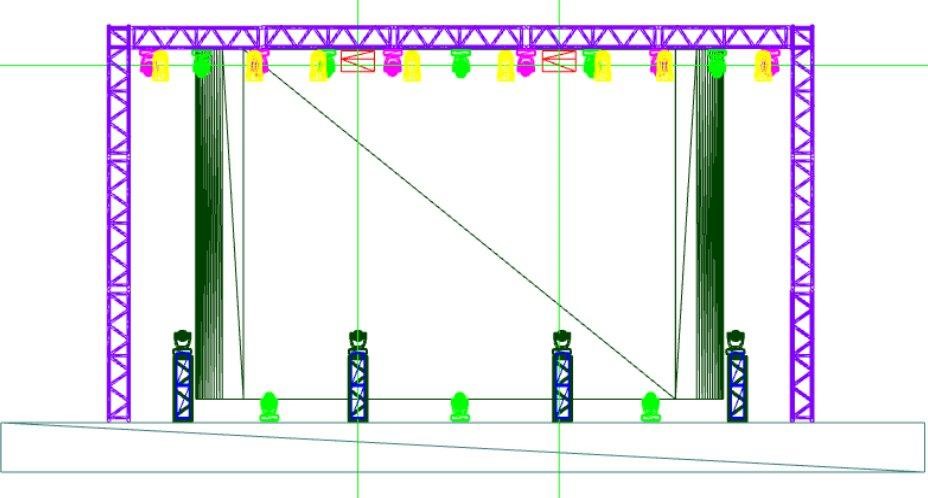 6x MartinMac500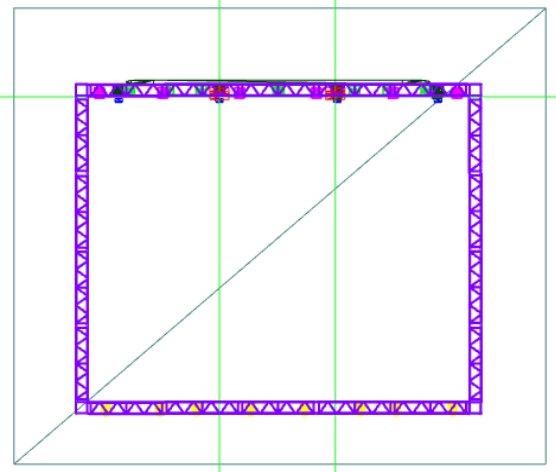 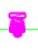 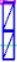 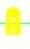 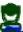 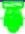 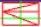 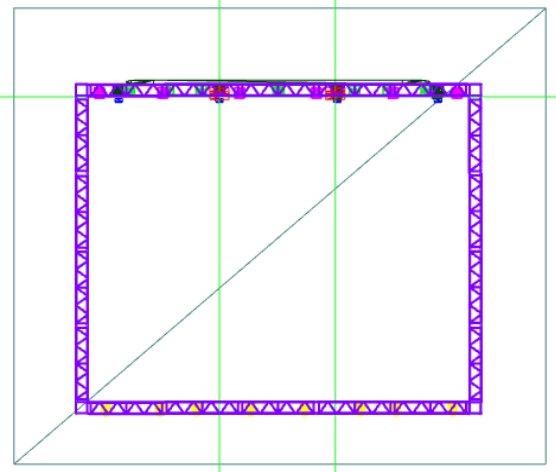 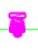 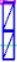 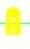 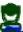 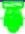 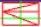 4xMegaBar TRI8xPar 644xMac500/Beam5r8xMacAuraAtomic3000 POGLĄDOWYPROJEKT3D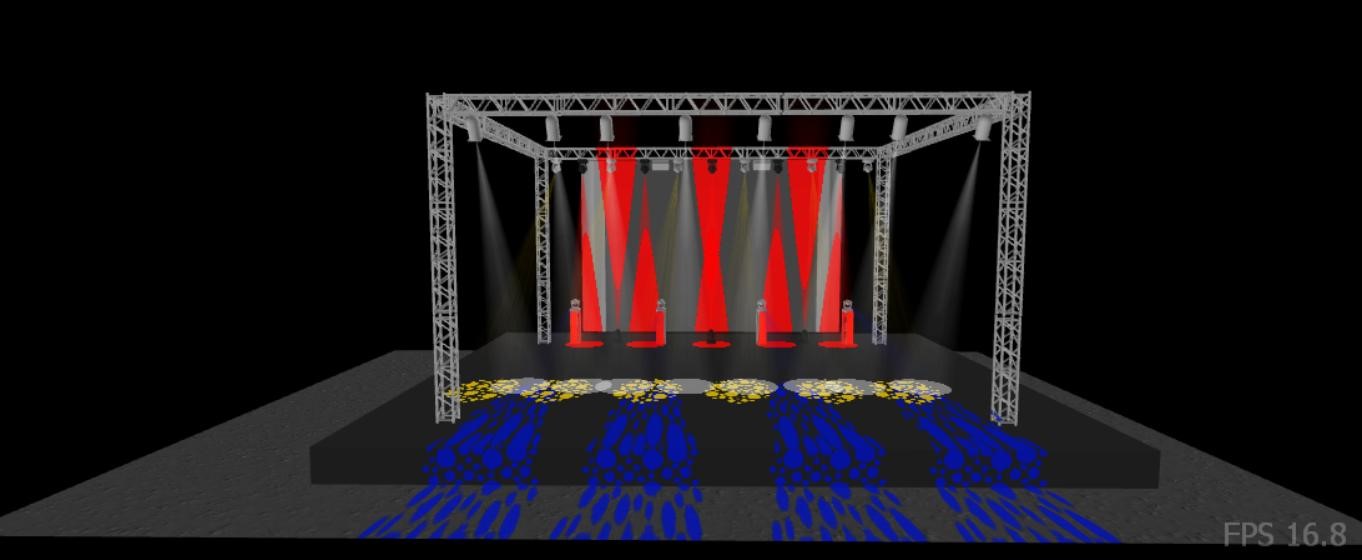 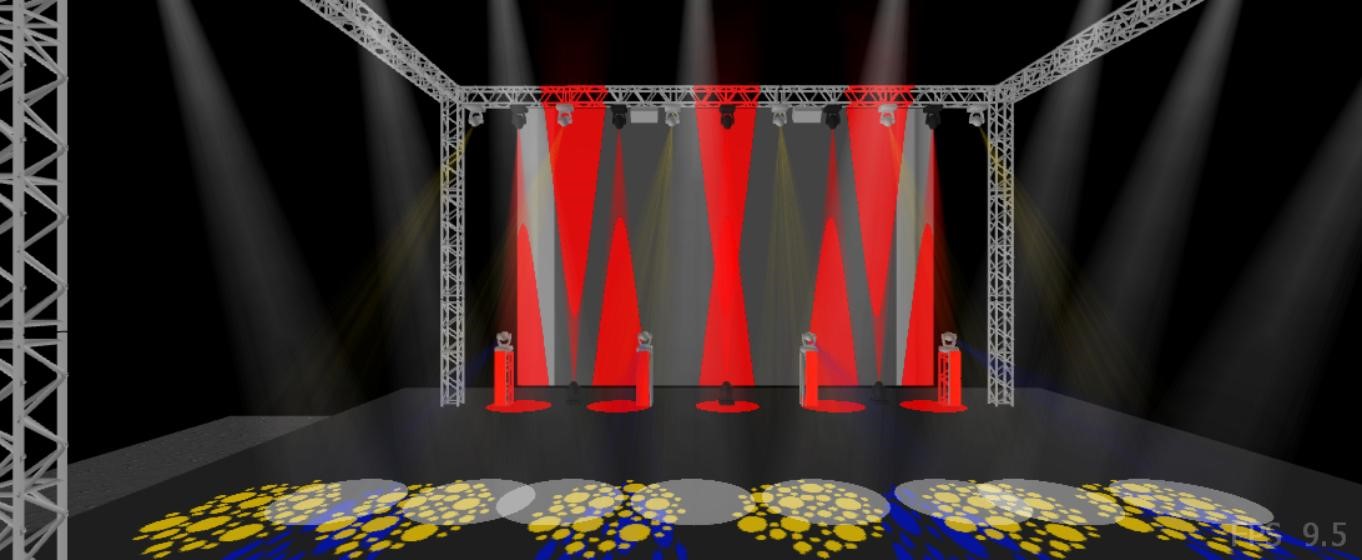 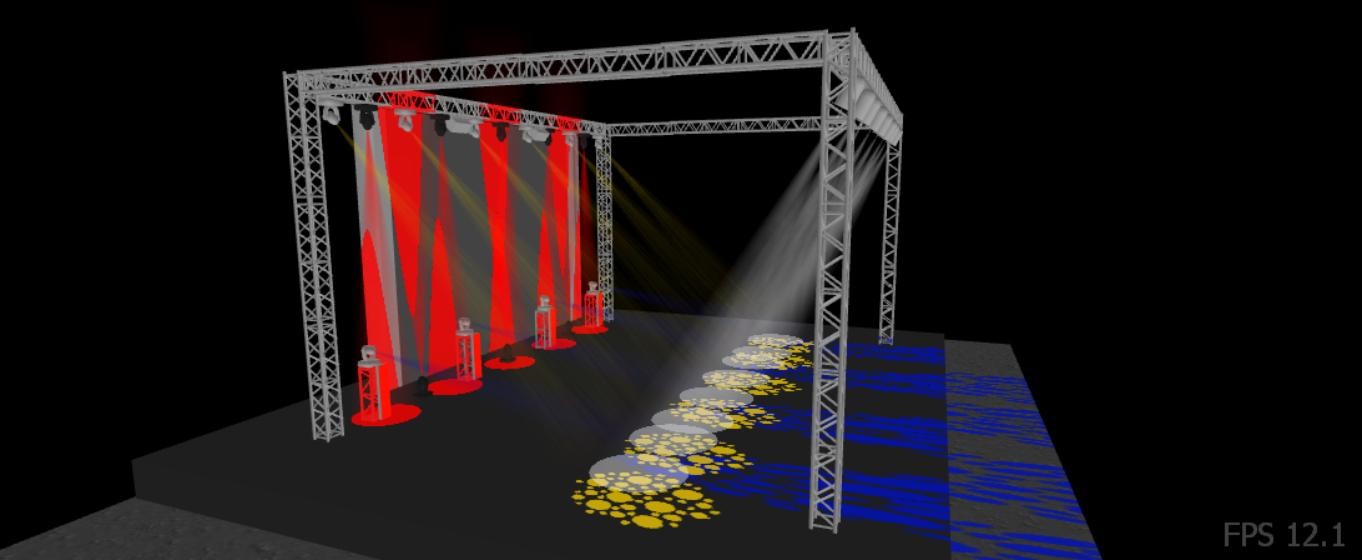 NAZWAILOŚĆMarn mac 500 lub zamiennik na lampie wyładowczej6Marn mac 500 lub Beam 5r (na konstrukcjach 1m)4American Dj mega Tri bar lub Flash Butrym Led Washer 18x9w4Marn Mac Aura lub zamiennik z zoom8Marn Atomic 3000 lub zamiennik z opcją blinder2Reflektor PAR 64 NSP lub profile2Reflektor PAR 64 z filtrem FROST lub profile6Wytwornica dymu typu HAZER + wentylator2Projektor multimedialny (zalecany 5000 ANSI)1Ekran o wymiarach minimum 6x4m1KONTAKT:Manager:Marta Sitek- Tel. (+48) 793 799 704Oświetlenie:Karol Kasperczyk- Tel. (+48) 510 627 056